附件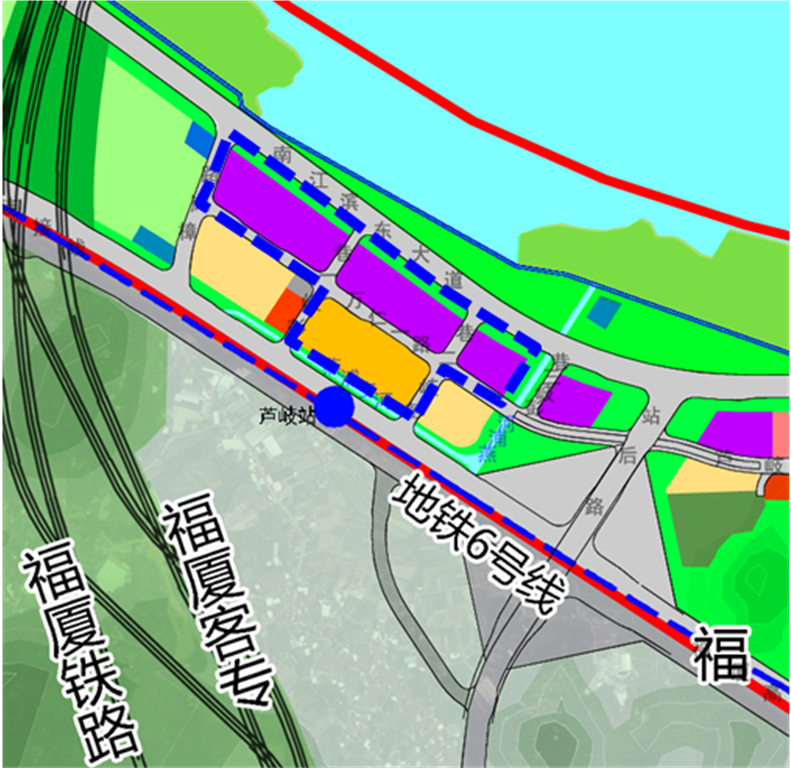 原控规地块指标一览表拟调整地块控规指标一览表